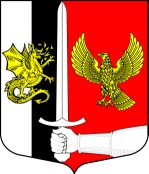 Администрация муниципального образованияЧерновское сельское поселениеСланцевского муниципального района Ленинградской областиПОСТАНОВЛЕНИЕ15.01.2024                                                                                                               № 08-пО внесении изменений и дополнений в административный регламент по предоставлению муниципальной услуги «Предварительное согласование предоставления гражданину в собственность бесплатно земельного участка, находящегося в муниципальной собственности, на котором расположен гараж, возведенный до дня введения в действие Градостроительного кодекса Российской Федерации»В соответствии с Земельным кодексом Российской Федерации, Федеральными законами от 06.10.2003 № 131-ФЗ «Об общих принципах организации местного самоуправления в Российской Федерации», от 27.07.2010 № 210-ФЗ «Об организации предоставления государственных и муниципальных услуг», администрация муниципального образования Черновское сельское поселение Сланцевского муниципального района Ленинградской области п о с т а н о в л я е т:1. Внести в административный регламент по предоставлению муниципальной услуги «Предварительное согласование предоставления гражданину в собственность бесплатно земельного участка, находящегося в муниципальной собственности, на котором расположен гараж, возведенный до дня введения в действие Градостроительного кодекса Российской Федерации», утвержденный постановлением администрации Черновского сельского поселения от 05.07.2023 № 80-п изменения и дополнения согласно приложению.3. Опубликовать постановление в приложении к газете «Знамя труда» и разместить на официальном сайте муниципального образования Черновское сельское поселение: http://черновское-адм.рф/.	4. Постановление вступает в силу после его официального обнародования.Глава администрациимуниципального образования                                                                В.В. Фатеев Утвержденопостановлением администрацииЧерновского сельского поселенияот 15.01.2024 № 08-п(приложение)Изменения и дополнения в административный регламентпо предоставлению муниципальной услуги «Предварительное согласование предоставления гражданину в собственность бесплатно земельного участка, находящегося в муниципальной собственности, на котором расположен гараж, возведенный до дня введения в действие Градостроительного кодекса Российской Федерации»1. Второй абзац пункта 2.6 изложить в следующей редакции:«Для предоставления муниципальной услуги заполняется заявление по форме согласно приложению 1 к административному регламенту:».2. В приложении 1 Согласие на обработку персональных данных исключить.